Załącznik do uchwałyNr  LII/……../17Rady Miasta Krosna z dnia 29 listopada  2017 r. Miejski Program  profilaktyki i rozwiązywania  problemów alkoholowych oraz przeciwdziałania narkomanii na rok 2018WstępMiejski program profilaktyki i rozwiązywania problemów alkoholowych oraz przeciwdziałania narkomanii na 2018 r. reguluje zagadnienia dotyczące przeciwdziałania problemom wynikającym z uzależnienia oraz zmniejszaniu  szkód społecznych i indywidualnych, wynikających z nadużywania alkoholu. Działania z powyższego zakresu są realizowane na terenie miasta Krosna zgodnie z Narodowym Programem Zdrowia, o którym mowa w art. 9 ust. 1 ustawy z dnia 11 września 2015 r. o zdrowiu publicznym (Dz. U. z 2015r., poz. 1916 z późn. zm).Program skierowany jest do wszystkich mieszkańców Krosna, którzy w życiu prywatnym lub zawodowym spotykają się z problemem nadużywania alkoholu oraz jego konsekwencjami, a także do wszystkich zainteresowanych tą problematyką, a w szczególności do: dzieci i młodzieży zagrożonej uzależnieniem od alkoholu oraz ich rodziców, opiekunów i nauczycieli, osób dorosłych zagrożonych uzależnieniem od alkoholu, w tym osób pijących szkodliwie lub ryzykownie, osób uzależnionych od alkoholu, osób uzależnionych po ukończeniu terapii, osób współuzależnionych, osób pochodzących z rodzin z problemem alkoholowym, osób doświadczających przemocy w rodzinach z problemem alkoholowym, osób zawodowo zajmujących się problematyką alkoholową.Szkody wynikające z nadużywania alkoholu występują we wszystkich obszarach życia ludzkiego miedzy innymi to szkody występujące u osób pijących (np. degradacja zdrowia fizycznego, życia emocjonalnego i społecznego funkcjonowania), szkody występujące u członków rodzin alkoholowych (np. rozpad rodziny, zaburzenia emocjonalne wszystkich członków rodziny szczególnie dzieci, schorzenia psychosomatyczne), alkoholowa dezorganizacja środowiska pracy (np. absencja, wypadki, obniżenie wydajności pracy) i wiele innych. Zapisy, dotyczące podjęcia intensywnych i skutecznych działań profilaktycznych, leczniczych, prewencyjnych i rehabilitacyjnych, redukujących szkody wywołane przez alkohol, znajdują się w wielu dokumentach o zasięgu globalnym oraz europejskim. W Polsce podstawę prawną rozwiązywania problemów alkoholowych stanowi ustawa o wychowaniu w trzeźwości i przeciwdziałaniu alkoholizmowi dnia 26 października 1982r. (Dz.U. z 2016r. poz. 487 z późn. zm. ), która nakłada obowiązek realizacji zawartych w niej założeń na gminę – jako zadanie własne. Zatem, to samorządy gminne zostały zobowiązane do kreowania lokalnej polityki wobec przeciwdziałania alkoholizmowi na  swoim terenie. Źródła finansowania tych działań zostały określone zupełnie niezależnie od budżetu państwa. W ręce samorządów przekazano także możliwość budowania i kontroli rynku alkoholowego. Zadania wynikające z powyższej ustawy realizuje Urząd Miasta Krosna oraz  Miejski Ośrodek Pomocy Rodzinie w Krośnie w oparciu o uchwalony przez Radę Miasta Krosna Miejski program profilaktyki i rozwiązywania problemów alkoholowych oraz przeciwdziałania narkomanii. Dane wyjściowe do programuKrosno jest miastem liczącym wg stanu na dzień 31 grudnia 2016 r.  – 46 565 mieszkańców; w tym 24 500 kobiet i 22 065 mężczyzn.  Z danych Powiatowego Urzędu Pracy w Krośnie wynika, że na dzień 31 grudnia 2016 r. zarejestrowanych było 1 415 osób bezrobotnych, w tym 777 kobiet i  638 mężczyzn. Stopa bezrobocia wynosiła  4,7%.Najczęstsze przyczyny kwalifikujące do pomocy społecznej.Wprawdzie główną przyczyną kwalifikującą do udzielenia pomocy w mieście Krośnie jest bezrobocie i długotrwała choroba, jednakże zauważyć należy, że problem alkoholowy stanowi poważną przyczynę tego zjawiska. Wprawdzie dane MOPR pokazują, że na przestrzeni ostatnich pięciu lat problem alkoholowy, jako przyczyna kwalifikująca do udzielenia pomocy przez ośrodek, wykazuje lekką tendencję spadkową, to podkreślić należy, że jest między innymi ona spowodowana szeroką pomocą ze strony pracowników socjalnych na rzecz osób nadużywających alkoholu i ich rodzin oraz działaniami Miejskiej Komisji Rozwiazywania Problemów Alkoholowych.  Problem alkoholowy jest czwartą przyczyną (po bezrobociu, długotrwałej chorobie i niepełnosprawności), która kwalifikuje osoby i rodziny do pomocy społecznej,  jest również przyczyną konfliktów i przemocy domowej oraz przyczyną zaburzenia wielu funkcji rodziny.Osoby uzależnione od alkoholu na terenie gminy Krosno w latach 2011 – 2015Z powyższych danych wynika, że uzależnienie od alkoholu dotyczy zdecydowanie częściej mężczyzn aniżeli kobiet. Najwięcej osób uzależnionych od alkoholu, w latach 2011 – 2015, zarówno w przypadku kobiet i mężczyzn, było 
w wieku 41 – 50 lat. Poprzez działania profilaktyczne, edukacyjne i informacyjne zaleca się poddanie  leczeniu odwykowemu osób uzależnionych od alkoholu, co niejednokrotnie hamuje rozkład rodziny. Prawidłowa komunikacja interpersonalna, radzenie sobie ze stresem daje możliwość prawidłowego kontaktu między członkami rodziny.Zarządzeniem Nr 407/2016 Prezydenta Miasta Krosna z dnia 18 lutego 2016 r. została powołana  Miejska Komisja Rozwiązywania Problemów Alkoholowych 
licząca 12 osób, z siedzibą w Miejskim Ośrodku Pomocy Rodzinie w Krośnie, która podzielona jest na dwa zespoły:	zespół motywujący do podjęcia leczenia odwykowego i zespół do kontroli zasad i warunków korzystania z zezwoleń na sprzedaż i podawanie napojów alkoholowych.Z doświadczeń Miejskiej Komisji Rozwiązywania Problemów Alkoholowych wynika, że z roku na rok obniża się wiek inicjacji alkoholowej. Po alkohol sięgają osoby coraz młodsze, niestety coraz częściej młodzież w wieku szkolnym i coraz częściej kobiety. Z danych  Poradni Odwykowej Wojewódzkiego Szpitala Podkarpackiego im. Jana  Pawła II w Krośnie wynika, że z terenu miasta Krosna ilość osób zarejestrowanych celem podjęcia leczenia odwykowego przestawia się następująco:-	2014 r – 230 osób, w tym 189 mężczyzn i 41 kobiet, -	2015 r – 217 osób, w tym 178 mężczyzn i 39 kobiet, -	2016 r – 192 osoby, w tym 152 mężczyzn i 40 kobiet. -	I półrocze 2017 r – 165 osób, w tym 136 mężczyzn i 29 kobiet. Istnieje duże prawdopodobieństwo, że dane te nie odwzorowują rzeczywistego rozmiaru problemu alkoholowego mieszkańców Krosna.Ze zbioru danych zawartych w policyjnych systemach informatycznych wynika, że na terenie miasta Krosna ilość osób będących pod wpływem alkoholu w poszczególnych latach przedstawia się następująco:1)	rok 2015 – ogółem 432 osób, w tym 379 mężczyzn, 53 kobiet,  doprowadzonych do wytrzeźwienia,2)	rok 2016 – ogółem 381 osób, w tym 356 mężczyzn, 25 kobiet doprowadzonych do wytrzeźwienia3)	1-sze półrocze 2017 r. – ogółem 252 osób, w tym 235 mężczyzn, 17 kobiet – doprowadzonych do wytrzeźwienia 208,Miejski Ośrodek Pomocy Rodzinie prowadzi różnorodne działania ukierunkowane na pomoc osobom i rodzinom uwikłanym  w problem alkoholowy, między innymi są to:a)	przy Dziale Interwencji Kryzysowej (ul. Legionów 8) usytuowany jest hostel dla osób dotkniętych przemocą w rodzinie,b)	osobom uzależnionym od alkoholu udziela się w większości pomocy w formie niepieniężnej, aby uniknąć marnotrawienia przyznanych środków.Jednostki samorządu terytorialnego są zobowiązane do podejmowania działań zmierzających do ograniczenia spożycia napojów alkoholowych między innymi poprzez limitowanie punktów sprzedaży alkoholu i zasad ich usytuowania.Rada Miasta Krosna ustaliła liczbę punktów sprzedaży napojów zawierających powyżej 4,5% alkoholu (z wyjątkiem piwa), przeznaczonych do spożycia poza miejscem sprzedaży, jak i w miejscu sprzedaży oraz zasady usytuowania na terenie gminy miejsc sprzedaży i podawania napojów alkoholowych. Na terenie miasta Krosna ustalony jest limit - 90  punktów sprzedaży napojów alkoholowych przeznaczonych do spożycia poza miejscem sprzedaży (uchwała Nr XXX/549/08 Rady Miasta Krosna z dnia 26 września 2008 r.) i 50 punktów sprzedaży tych napojów przeznaczonych do spożycia w miejscu sprzedaży (uchwała Nr XXIII/423/08 Rady Miasta Krosna z dnia 31 marca 2008 r.).Limit punktów sprzedaży nie obejmuje sprzedaży i podawania napojów alkoholowych do 4,5% zawartości alkoholu oraz piwa przeznaczonych do spożycia zarówno w miejscu jak i poza miejscem sprzedaży.	Według stanu na dzień 31.10.2017 r. na terenie Miasta Krosna funkcjonowało 151 punktów sprzedaży napojów alkoholowych, w tym: 95 sklepy oraz 56 lokali gastronomicznych.Liczba punktów sprzedaży napojów alkoholowych funkcjonujących na dzień 31 grudnia w poszczególnych latach przedstawia się następująco:Dane zawarte w tabeli wyraźnie wskazują, że na przestrzeni minionych 10 lat, tj. w okresie od 2006 r. do października 2017 r. na terenie Miasta Krosna zmniejszyła się liczba sklepów sprzedających alkohol, natomiast liczba lokali gastronomicznych, w których podaje się alkohol pozostaje na podobnym poziomie. Zaznaczył się spadek ogólnej liczby punktów sprzedaży alkoholu - suma sklepów i lokali gastronomicznych w analizowanym okresie wykazuje tendencję spadkową. Zaznaczające się trendy pozwalają wnioskować, że wśród mieszkańców Krosna zmianie ulega kultura spożywania napojów alkoholowych – ludzie chętniej spożywają alkohol poza domem, w lokalach gastronomicznych.Zezwolenia na sprzedaż napojów alkoholowych wydawane są po spełnieniu wymogów ustawy o wychowaniu w trzeźwości i przeciwdziałaniu alkoholizmowi: po złożeniu wniosku z odpowiednimi dokumentami i po uzyskaniu pozytywnej opinii Miejskiej Komisji Rozwiązywania Problemów Alkoholowych w Krośnie o zgodności lokalizacji punktu sprzedaży z uchwałami Rady Miasta Krosna i w ramach posiadanego limitu punktów sprzedaży. Jednocześnie  członkowie Miejskiej Komisji Rozwiązywania Problemów Alkoholowych w Krośnie dokonują kontroli przestrzegania zasad i warunków korzystania z zezwolenia. Przedmiotem kontroli jest przestrzeganie zasad sprzedaży napojów alkoholowych oraz warunków korzystania z zezwolenia na ich sprzedaż, określonych w ustawie o wychowaniu w trzeźwości i przeciwdziałaniu alkoholizmowi.Kontrole punktów sprzedaży napojów alkoholowych przeprowadzane są we wszystkich działających punktach sprzedaży napojów alkoholowych, co najmniej jeden raz w roku na podstawie posiadanych przez członków Zespołu upoważnień do kontroli. Kontrole częściej są prowadzone w punktach gdzie występowały nieprawidłowości m.in. polegające na zgłoszeniach o zakłócaniu ciszy i spokoju, braku dokumentów, nieprawidłowościach w dokumentacji, oraz w nowootwartych punktach sprzedaży i podawania napojów alkoholowych.Z powyższych danych wynika, że na przestrzeni lat 2006 – 2017 stopniowo wzrastała liczba przeprowadzonych kontroli punktów sprzedaży alkoholu. Częstotliwość kontroli punktów sprzedaży napojów alkoholowych oraz liczba udzielonych instrukcji, co do zasad sprzedaży i warunków korzystania  z zezwoleń, przyczynia się do spadku liczby uwag kierowanych pod adresem sprzedających alkohol. Zatem wraz ze wzrostem liczby kontroli, wzrasta jednocześnie poprawność sprzedaży alkoholu.W ostatnich latach zauważa się negatywny skutek przemian związanych 
z bezrobociem oraz opuszczaniem kraju przez jednego z rodziców w poszukiwaniu pracy za granicą. Niski poziom socjalny oraz nieradzenie sobie z narastającymi problemami i obowiązkami przyczyniają się do rozszerzenia alkoholizmu oraz innych przejawów dysfunkcji i niedomagań rodzin.W oparciu o rozmowy i informacje przekazywane przez pracowników socjalnych 
z Miejskiego Ośrodka Pomocy Rodzinie w Krośnie, kierujących dzieci do placówek wsparcia dziennego oraz przez wychowawców pracujących w świetlicach można przypuszczać, że problem alkoholizmu dotknął w 16 rodzin w roku 2014, 18 rodzin 
w roku 2015, 21 rodzin w roku 2016, a w roku bieżącym – 23 rodziny.Z danych pokazanych na wykresie wynika, że problem alkoholizmu w rodzinach dzieci uczęszczających na zajęcia do placówek wsparcia dziennego wykazuje tendencję wzrostową. W związku z tym należy poszerzyć dotychczasowe działania dotyczące profilaktyki uzależnień wśród dzieci.Dane w układzie tabelarycznym przedstawiają problem przemocy 
w rodzinach na terenie miasta Krosna i podejmowane działania wobec osób działających na szkodę najbliższych pod wpływem alkoholu.Wnioski skierowane  przez Dział Interwencji Kryzysowej  MOPR  Podczas spotkań z osobami nadużywającymi alkohol prowadzone jest poradnictwo oraz motywacja i mobilizacja do podejmowania dobrowolnej terapii odwykowej dla poprawy relacji w rodzinie dotkniętej problemem.Celem umożliwienia i rozszerzenia pomocy terapeutycznej i psychologicznej osobom uzależnionym od alkoholu, a także ich rodzinom, które np. ze względu na swoją pracę zawodową  nie mogą korzystać z terapii w Poradni Odwykowej, mają możliwość korzystania z takiej formy pomocy  w Punkcie Psychoedukacji i Terapii Uzależnień przy ul. Legionów 8 gdzie prowadzona jest:terapia indywidualna dla osób  uzależnionych od alkoholu oraz  pijących     ryzykownie i szkodliwie,spotkania terapeutyczne z rodzinami osób uzależnionych,   zajęcia psychologiczne dla osób uzależnionych oraz współuzależnionych od alkoholu,porady prawne dla osób i rodzin zagrożonych alkoholizmem.Godziny otwarcia placówki  dostosowane są do potrzeb osób i rodzin dotkniętych chorobą alkoholową, którzy mogą zgłaszać się po pomoc bez żadnych skierowań.Realizowane programy  są ciągle modernizowane, zdarzają się sytuacje, że program jest przygotowywany tylko dla jednej konkretnej osoby.Głównymi atutami, często podkreślanymi przez osoby korzystające z takiej formy pomocy, są:możliwość indywidualnych spotkań, co daje duże poczucie bezpieczeństwa 
i otwartości;godziny pracy znacznie wydłużone niż w pozostałych placówkach, co daje możliwość korzystania osobom pracującym również w systemie zmianowym;poczucie anonimowości.Po kilku latach działalności należy stwierdzić, że takie zajęcia cieszą się dużym zainteresowaniem osób i rodzin z problemem alkoholowym. Liczba osób biorących udział w terapii w Punkcie Psychoedukacji i Terapii UzależnieńZ powyższych danych wynika, że uzależnienie od alkoholu dotyczy znacznie częściej mężczyzn niż kobiet, jednak liczba uzależnionych kobiet ma tendencję wzrostową. Jest to niepokojący fakt, ponieważ kobiety szybciej niż mężczyźni popadają w uzależnienie i znacznie trudniej z niego wychodzą. Najwięcej osób uzależnionych od alkoholu jest w przedziale wiekowym 31-40 lat oraz  w  przedziale 41-50 lat.Problem okazuje się też być niepokojący w przypadku  mężczyzn starszych t.j. w przedziale 51-60 lat. Punkt prowadzi też inne formy pomocy na rzecz osób uzależnionych i współuzależnionych i są to porady prawne, porady psychologa oraz porady telefoniczne (jak pokierować osobę na leczenie, gdzie udać się po pomoc).Liczba osób korzystających z innych form pomocy oferowanych przez Punkt Psychoedukacji i Terapii Uzależnień:Jak wynika z przedstawionych danych, liczba osób korzystających z pomocy oferowanej przez Punkt z roku na rok jest coraz większa.Podstawa prawna opracowania programuUstawa z dnia 26 października 1982 r. o wychowaniu w trzeźwości   i   przeciwdziałaniu AlkoholizmowiUstawa z dnia 11 września 2015 r. o zdrowiu publicznymUstawa z dnia 24 kwietnia 2003 r. o działalności pożytku publicznego i o wolontariacieUstawa z dnia 12 marca 2004 r. o pomocy społecznejUstawa z dnia 13 czerwca 2003 r. o zatrudnieniu socjalnymUstawa z dnia 29 lipca 2005 r. o przeciwdziałaniu przemocy w rodzinieUstawa z dnia 15 kwietnia 2011 r. o działalności leczniczejUstawa z dnia 27 sierpnia 2009 r. o finansach publicznychUstawa z dnia 29 stycznia 2004 r. prawo zamówień publicznych,Ustawa z dnia 8 marca 1990 r. o samorządzie gminnym,Ustawa z dnia 27 sierpnia 2004 r. o świadczeniach opieki zdrowotnej finansowanych ze środków publicznych,Ustawa z dnia 19 sierpnia 1994 r. o ochronie zdrowia psychicznego,Ustawa z dnia 9 czerwca 2011 o wspieraniu rodziny i systemie pieczy zastępczej.Zgodność programu z Krajowymi i miejscowymi dokumentami strategicznymi:Narodowy Program Zdrowia na lata 2016-2020    CEL OPERACYJNY 2: Profilaktyka i rozwiązywanie problemów związanych z używaniem substancji psychoaktywnych, uzależnieniami behawioralnymi i innymi zachowaniami ryzykownymi. Narodowy Program Ochrony Zdrowia Psychicznego na lata 2017-2022    CEL GŁÓWNY 1: Zapewnienie osobom z zaburzeniami psychicznymi wielostronnej opieki adekwatnej do ich potrzeb, CEL SZCZEGÓŁOWY B): Upowszechnienie środowiskowego modelu psychiatrycznej opieki zdrowotnej, ZADANIE 2) Dążenie do zapewnienia priorytetowego wzrostu nakładów na świadczenia zdrowotne w rodzaju opieka psychiatryczna i leczenie uzależnień.Narodowy Program Bezpieczeństwa Ruchu Drogowego 2013-2020   FILAR: Bezpieczny człowiek: PRIORYTET 1 — Kształtowanie bezpiecznych zachowań uczestników ruchu drogowego. PRIORYTET 2 — Ochrona uczestników ruchu drogowego. FILAR: Bezpieczny pojazd. PRIORYTET 2 — Doskonalenie systemów bezpieczeństwa w pojazdach.Strategia rozwiązywania problemów społecznych w mieście Krośnie na lata 2017-2020    Cel operacyjny nr 3: Profilaktyka i rozwiązywanie problemów alkoholowych,  kierunki działania: 1)  prowadzenie i rozwijanie  profilaktyki poprzez środowiskowe  formy pomocy rodzinie i dzieciom, 2) zwiększanie dostępności do miejsc  i form pomocy dla osób uzależnionych  oraz ich rodzin, 3) edukacja rodziców i opiekunów w celu opanowania umiejętności wychowawczych w kontekście  zagrożeń związanych z obniżeniem się wieku  inicjacji alkoholowej i zachowań ryzykownych, 4) realizacja programów profilaktycznych skierowanych do młodzieży, propagujących  zdrowy styl życia. Rekomendacje Państwowej Agencji Rozwiązywania Problemów Alkoholowych do  realizowania i finansowania gminnych programów profilaktyki i rozwiązywania problemów alkoholowych.Podsumowanie części  diagnostycznej Nadużywanie alkoholu jest problemem, z którym społeczeństwa – niezależnie od stopnia rozwoju gospodarczego - zmierzają się od wielu lat. Współcześnie obserwujemy narastanie tego zjawiska społecznego, chociaż obecnie problem ten zmienił swoje oblicze. Przede wszystkim statystyki wykazują, że po alkohol sięga coraz większa liczba kobiet, obniża się wiek osób nadużywających alkoholu, a ponadto problem jest wielokrotnie skrywany przez rodziny i osoby pijące. Dotyka on też nie tylko ludzi ze środowisk o niższym statusie materialnym czy edukacyjnym, ale i tych, którzy wiodą życie na wyższym poziomie, zarówno pod względem wykształcenia, jak i  sytuacji materialnej . Poparciem dla powyższej implikacji jest fakt, że ze wsparcia Działu Interwencji Kryzysowej Miejskiego Ośrodka Pomocy Rodzinie korzystają nie tylko klienci pomocy społecznej. Krąg zainteresowanych pomocą tej placówki jest  znacznie szerszy. Zauważa się, że w rodzinach o wyższym statusie materialnym także występuje problem nadużywania alkoholu razem ze wszystkimi innymi negatywnymi skutkami (np. przemoc w rodzinie), choć problem ten jest bardziej skrywany – i te rodziny coraz częściej szukają pomocy 
w Dziale Interwencji Kryzysowej.Jedną z przyczyn, która powoduje narastanie problemu jest niewątpliwie wszechobecna reklama niskoprocentowych napojów alkoholowych, utrwalająca stereotyp, iż alkohol jest niezbędnym elementem kultury spędzania wolnego czasu. Zatem przeciwwagą do kampanii promujących spożycie alkoholu jest kampania promująca tzw. „zdrowy styl życia”, w którą aktywnie włączone są  Gmina Miasto Krosno, Miejski Ośrodek Pomocy Rodzinie oraz Miejska Komisja Rozwiązywania Problemów Alkoholowych. Jednakże nasuwa się wniosek, że należałoby wzmocnić siłę i natężenie kampanii „zdrowego stylu życia”, aby jej oddziaływanie mogło dorównać skutkom kampanii reklamowej niskoprocentowych napoi alkoholowych.Dane MOPR pokazują, że wskaźnik problemu alkoholowego, jako przyczyna kwalifikująca do udzielenia pomocy z ramienia Ośrodka, jest ciągle wysoki. Choć wykazuje lekką tendencję spadkową, to podkreślić należy, że jest ona spowodowana intensywnymi działaniami pomocowymi  pracowników na rzecz osób nadużywających alkoholu.Funkcjonujące na terenie miasta grupy wsparcia i grupy psychoedukacyjne dla osób uzależnionych i współuzależnionych cieszą się bardzo dużym zainteresowaniem; świadczy to o tym, że wśród mieszkańców miasta jest zapotrzebowanie na ten rodzaj pomocy i o tym, że grupy te spełniają cel, dla którego zostały powołane.Zarówno dane statystyczne, jak i doświadczenie pracy MOPR oraz MKRPA wykazują, że koniecznie winna być zwiększona dostępność do terapii dla osób uzależnionych, współuzależnionych, a także dla młodzieży.W związku z faktem, iż Sąd wydaje stosunkowo  niską liczbę postanowień 
o leczeniu w systemie stacjonarnym, należy  rozszerzyć możliwość leczenia terapeutycznego niestacjonarnego.Po powrocie z leczenia stacjonarnego osoba uzależniona od alkoholu powinna być wspierana  w placówce leczenia odwykowego poprzez dalszy kontakt 
z terapeutą i psychologiem.Choroba alkoholowa i używanie narkotyków jest niewątpliwie problemem wymagającym rozwiązań o charakterze interdyscyplinarnym i tylko włączenie się specjalistów różnych dziedzin społecznych warunkuje pomoc osobom i rodzinom uwikłanym w te problemy.V. Część programowaCele  Miejskiego programu profilaktyki i rozwiązywania problemów alkoholowych oraz przeciwdziałania narkomanii na 2018r.:zwiększanie dostępności pomocy terapeutycznej i rehabilitacyjnej dla osób uzależnionych od alkoholu,udzielanie rodzinom, w których występują problemy alkoholowe pomocy psychospołecznej i prawnej, a w szczególności ochrony przed przemocą w rodzinie,prowadzenie profilaktycznej działalności informacyjnej i edukacyjnej w zakresie rozwiązywania problemów alkoholowych, w szczególności dla dzieci i młodzieży,wspieranie reintegracji zawodowej i społecznej osób zagrożonych wykluczeniem społecznym,wspomaganie działalności instytucji, organizacji pozarządowych i osób fizycznych, służącej rozwiązywaniu problemów alkoholowych.Zadania do realizacji na rok 2018:3. Źródła finansowania programu. Zgodnie z art. 182 ustawy o wychowaniu w trzeźwości i przeciwdziałaniu alkoholizmowi dochody z opłat za zezwolenia wydane na podstawie art. 18 lub art. 18' oraz dochody z opłat określonych w art 11' wykorzystywane mogą być na realizację: gminnych programów profilaktyki i rozwiązywania problemów alkoholowych oraz gminnych programów, o których mowa w art. 10 ust. 2 ustawy z dnia 29 lipca 2005 r. o przeciwdziałaniu narkomanii. Zadania ujęte do realizacji w 2018 r. finansowane są z opłat za korzystanie z zezwoleń na sprzedaż napojów alkoholowych i gminnych, ujętych w budżecie miasta Krosna. Zasady wynagradzania członków Miejskiej Komisji Rozwiązywania Problemów Alkoholowych. 		Członkom Miejskiej Komisji Rozwiazywania Problemów Alkoholowych  przysługuje wynagrodzenie w wysokości 8 % minimalnego wynagrodzenia: za udział w posiedzeniu komisji mającym formę posiedzenia plenarnego,  w posiedzeniu grup roboczych zespołu motywującego do podjęcia leczenia odwykowego, kontrolę przeprowadzoną w terenie w zakresie przestrzegania zasad  i warunków korzystania z zezwolenia na sprzedaż napojów alkoholowych przeznaczonych do spożycia w miejscu lub poza miejscem sprzedaży,  udział w posiedzeniu zespołu opiniującego wnioski o wydanie zezwolenia  na sprzedaż napojów alkoholowych i posiedzeniach administracyjnych oraz  20 zł brutto za pełnienie jednej godziny dyżuru telefonicznego pn. „telefon zaufania”. Procedury wypłaty wynagrodzenia określa Regulamin Pracy Miejskiej Komisji Rozwiązywania Problemów Alkoholowych w Krośnie.Rezultatywzrost świadomości wśród  społeczności lokalnej na temat zagrożeń, jakie niosą wszelkiego  typu uzależnienia,promowanie zdrowego stylu życia wśród młodego pokolenia,zapobieganie wzrostowi liczby mieszkańców  uzależnionych od alkoholu lub innych środków odurzających.,Wskaźniki realizacji  zadańliczba osób kierowanych do MKRPA,odsetek dzieci i młodzieży w wieku szkolnym korzystającej z programów profilaktycznych, koszt działań z zakresu profilaktyki alkoholowej , narkotykowej oraz zagrożeń cywilizacyjnych na 1 beneficjenta.Monitorowanie i Ewaluacja Programu	Monitoring i ewaluacja realizacji zadań polegać będzie na systematycznej ocenie  realizowanych zadań oraz ich modyfikacji  w przypadku  istotnych zmian społecznych, które  mogą pojawić się  poprzez zmianę regulacji prawnych, czy też narastanie  poszczególnych  kwestii społecznych. Nadzór  nad programem  polegać będzie  na badaniu poziomu realizacji zadań, analizie wskaźników , okresowym przeglądzie  postępów  oraz sporządzaniu informacji do Rady Miasta Krosna  z realizacji programu.  PrzyczynaRokbezrobociedługotrwała chorobaniepełno-sprawnośćbezradność w sprawach opiekuńczo-wychowawczychproblem alkoholowyprzemoc w rodzinieprzemoc w rodzinie2012799603490161293293183201385063254316428128126720148406255361462932932242015835 6815251573163162292016711695534137362362226KobietyKobietyKobietyKobietyKobietyMężczyźniMężczyźniMężczyźniMężczyźniMężczyźni2011201220132014201520112012201320142015Do 20-go roku życia232003670021-30 lat4677271521272031-40 lat856910423943301841-50 lat10141822717464392051-60 lat323004352481712Powyżej 60-go roku życia1000065423Ogółem283036181417219118711573Liczba osób kierowanych na leczenie odwykowe w latach 2012-2016Liczba osób kierowanych na leczenie odwykowe w latach 2012-2016RokLiczba wniosków20121422013126201413320151212016124RokIlość punktów sprzedażySklepyLokale gastronomiczne200617312548200716911455200817511560200918611769201018111467201116810860201215610056201315095552014150955520151569561201615493602017-10-311519556RokIlość przeprowadzonych kontroliUwagi odnotowane podczas kontroli2006120452007132312008154172009160142010158202011177142012176122013112142014184112015172132016193122017-10-311698RokDane201420152016I półrocze 2017Liczba Niebieskich Kart262298230122Liczba rodzin objętych procedurą NK17822915973Liczba sprawców przemocy182 w tym:- 158 mężczyzn- 22 kobiety- 2 nieletnich230 w tym:- 205 mężczyzn- 24 kobiety- 1 nieletni221 w tym:-191mężczyzn- 30 kobiet- 0-nieletni    73 w tym:- 64mężczyzn- 9 kobietRokWnioski20142015 2016I półrocze2017Do MKRPA3022157Do Sądu Rodzinnego12631Do Prokuratury71034RokIlość osób biorących udział w terapiiIlość osób biorących udział w terapiiPodział osób uzależnionych ze względu na płećPodział osób uzależnionych ze względu na płećPodział osób uzależnionych ze względu na wiekPodział osób uzależnionych ze względu na wiekPodział osób uzależnionych ze względu na wiekPodział osób uzależnionych ze względu na wiekPodział osób uzależnionych ze względu na wiekPodział osób uzależnionych ze względu na wiekRokosoby uzależnioneOsoby współuzależnioneDDA, członkowie rodzin alkoholowychMKdo 2021-3031-4041-5051-60pow. 60201510936822719373122920161174193241939402172017I-VI58284513132111157RokPorady psychologaPorady prawnePorady telefoniczne201517–8020165291842017I-VI255939Cel operacyjny  Nr 1 – Rozporządzenie Rady Ministrów  w sprawie NPZ na lata 2016-2020  - Profilaktyka i rozwiązywanie problemów związanych z używaniem  substancji psychoaktywnych, uzależnieniami behawioralnymi i innymi zachowaniami ryzykownymiCel operacyjny Nr  - 3 Profilaktyka i rozwiązywanie problemów alkoholowych  - Strategia Rozwiązywania Problemów Społecznych w Mieście Krośnie na lata 2017-2022Lp.Nazwa zadaniaFormy realizacjiAdresat zadaniaRealizatorRealizatorRezultatyCel operacyjny  Nr 1 – Rozporządzenie Rady Ministrów  w sprawie NPZ na lata 2016-2020  - Profilaktyka i rozwiązywanie problemów związanych z używaniem  substancji psychoaktywnych, uzależnieniami behawioralnymi i innymi zachowaniami ryzykownymiCel operacyjny Nr  - 3 Profilaktyka i rozwiązywanie problemów alkoholowych  - Strategia Rozwiązywania Problemów Społecznych w Mieście Krośnie na lata 2017-20221235668Cel operacyjny  Nr 1 – Rozporządzenie Rady Ministrów  w sprawie NPZ na lata 2016-2020  - Profilaktyka i rozwiązywanie problemów związanych z używaniem  substancji psychoaktywnych, uzależnieniami behawioralnymi i innymi zachowaniami ryzykownymiCel operacyjny Nr  - 3 Profilaktyka i rozwiązywanie problemów alkoholowych  - Strategia Rozwiązywania Problemów Społecznych w Mieście Krośnie na lata 2017-20221.ProwadzeniePlacówek wsparcia dziennego – publicznych i niepublicznych:w tym realizacja projektu pn.zwiększenie dostępu do internetu szansą wszechstronnego rozwoju  mieszkańców miasta  Krosna- utrzymanie trwałości projektuPokrywanie kosztów posiłków dla dzieci i młodzieży  uczęszczających do placówek wsparcia dziennegozajęcia profilaktyczno-wychowawcze, wyrównawcze, psychoedukacyjedzieci i młodzież, w szczególności z rodzin uzależnionych od alkoholu i zagrożonych  uzależnienieniami dzieci i młodzież, w szczególności z rodzin uzależnionych od alkoholu i zagrożonych  uzależnienieniami MiejskiOśrodek Pomocy  Rodzinie.Podmioty wyłonione w drodze konkursu zgodnie z ustawą o działalności pożytku publicznego i wolontariaciepoprawa funkcjonowania dzieci i młodzieży w rodzinach oraz 
w środowisku szkolnym, zapewnienie opieki wychowawczej, organizacja czasu wolnego, pomoc 
w nauce, rozwój zainteresowań, organizacja zabaw sportowych, spotkania świąteczneCel operacyjny  Nr 1 – Rozporządzenie Rady Ministrów  w sprawie NPZ na lata 2016-2020  - Profilaktyka i rozwiązywanie problemów związanych z używaniem  substancji psychoaktywnych, uzależnieniami behawioralnymi i innymi zachowaniami ryzykownymiCel operacyjny Nr  - 3 Profilaktyka i rozwiązywanie problemów alkoholowych  - Strategia Rozwiązywania Problemów Społecznych w Mieście Krośnie na lata 2017-20222.Praca socjalna w rodzinach osób uzależnionych od alkoholu oraz  innych środków  odurzających i psychoaktywnych praca socjalna  Osoby dorosłe uzależnione od alkoholu, zagrożone narkomanią  oraz członkowie ich rodzin Osoby dorosłe uzależnione od alkoholu, zagrożone narkomanią  oraz członkowie ich rodzinMiejski Ośrodek Pomocy Rodziniewypracowanie prawidłowych postaw  zapobiegających wykluczeniu społecznemu, dążenie do życiowego usamodzielnienia oraz  integracja ze  środowiskiemCel operacyjny  Nr 1 – Rozporządzenie Rady Ministrów  w sprawie NPZ na lata 2016-2020  - Profilaktyka i rozwiązywanie problemów związanych z używaniem  substancji psychoaktywnych, uzależnieniami behawioralnymi i innymi zachowaniami ryzykownymiCel operacyjny Nr  - 3 Profilaktyka i rozwiązywanie problemów alkoholowych  - Strategia Rozwiązywania Problemów Społecznych w Mieście Krośnie na lata 2017-20223. Przeciwdziałanie uzależnieniom i patologiom społecznym Organizacja obozów socjoterapeutycznych, w szczególności  dla dzieci i młodzieży z rodzin zagrożonych alkoholizmem oraz organizacja zajęć profilaktyczno-wychowawczych i sportowo-rekreacyjnychdzieci i młodzież, w szczególności z rodzin uzależnionych i zagrożonych  uzależnieniem Urząd Miasta Krosnapodmioty wyłonione 
w drodze konkursu zgodnie 
z ustawą 
o działalności pożytku publicznego
 i  o wolontariacie nabycie wiedzy na temat uzależnienia od alkoholu i promowanie zdrowych zasad postępowaniaCel operacyjny  Nr 1 – Rozporządzenie Rady Ministrów  w sprawie NPZ na lata 2016-2020  - Profilaktyka i rozwiązywanie problemów związanych z używaniem  substancji psychoaktywnych, uzależnieniami behawioralnymi i innymi zachowaniami ryzykownymiCel operacyjny Nr  - 3 Profilaktyka i rozwiązywanie problemów alkoholowych  - Strategia Rozwiązywania Problemów Społecznych w Mieście Krośnie na lata 2017-20224.Realizacja zadań podejmowanych przez Miejska Komisję Rozwiązywania Problemów Alkoholowych:Informacja, edukacja, motywacja do leczenia odwykowego, posiedzenia zespołu, kierowanie spraw do biegłego, kontrola, dyżury edukacja, warsztaty,osoby uzależnione od alkoholu oraz współuzależnione, podmioty gospodarcze  posiadające zezwolenie na sprzedaż alkoholuMiejska Komisja Rozwiązywania Problemów Alkoholowychpodjęcie leczenia wczesna interwencja, edukacja informacyjna,udzielanie porad psychospołecznych i prawnychposzerzenie wiadomości 
z problematyki objętej tematyką szkoleń w zakresie przeciwdziałania alkoholizmowi
i narkomaniiCel operacyjny  Nr 1 – Rozporządzenie Rady Ministrów  w sprawie NPZ na lata 2016-2020  - Profilaktyka i rozwiązywanie problemów związanych z używaniem  substancji psychoaktywnych, uzależnieniami behawioralnymi i innymi zachowaniami ryzykownymiCel operacyjny Nr  - 3 Profilaktyka i rozwiązywanie problemów alkoholowych  - Strategia Rozwiązywania Problemów Społecznych w Mieście Krośnie na lata 2017-20225.Terapia indywidualna dla osób uzależnionych i współuzależnionych w tym grupa wsparcia terapia indywidualnaosoby  uzależnione  i współuzależnioneMiejski Ośrodek  Pomocy Rodzinie przywrócenie zdolności do funkcjonowania w środowisku  bez używania  alkoholuCel operacyjny  Nr 1 – Rozporządzenie Rady Ministrów  w sprawie NPZ na lata 2016-2020  - Profilaktyka i rozwiązywanie problemów związanych z używaniem  substancji psychoaktywnych, uzależnieniami behawioralnymi i innymi zachowaniami ryzykownymiCel operacyjny Nr  - 3 Profilaktyka i rozwiązywanie problemów alkoholowych  - Strategia Rozwiązywania Problemów Społecznych w Mieście Krośnie na lata 2017-20226.Zajęcia sportowo-rekreacyjne na krytych pływalniach poprzez realizacje programu „Krosnoludek umie pływać”zajęcia profilaktycznowychowawcze  i sportowo-rekreacyjnedzieci i młodzież, w szczególności z rodzin uzależnionych od alkoholu i narkomanii oraz zagrożonych  uzależnieniami Urząd Miasta Krosnazdobycie umiejętności pływania oraz nabycie zachowań bezpiecznego przebywania w wodzie, nabycie podstaw ratownictwa wodnego, organizacja czasu wolnego Cel operacyjny  Nr 1 – Rozporządzenie Rady Ministrów  w sprawie NPZ na lata 2016-2020  - Profilaktyka i rozwiązywanie problemów związanych z używaniem  substancji psychoaktywnych, uzależnieniami behawioralnymi i innymi zachowaniami ryzykownymiCel operacyjny Nr  - 3 Profilaktyka i rozwiązywanie problemów alkoholowych  - Strategia Rozwiązywania Problemów Społecznych w Mieście Krośnie na lata 2017-20227.Funkcjonowanie Centrum  Integracji Społecznej przy ul. Grodzkiej  10  aktywizacja zawodowa i społecznaosoby zagrożone wykluczeniem społecznymCentrum Integracji Społecznejnabycie umiejętności umożliwiających powrót na rynek pracyCel operacyjny  Nr 1 – Rozporządzenie Rady Ministrów  w sprawie NPZ na lata 2016-2020  - Profilaktyka i rozwiązywanie problemów związanych z używaniem  substancji psychoaktywnych, uzależnieniami behawioralnymi i innymi zachowaniami ryzykownymiCel operacyjny Nr  - 3 Profilaktyka i rozwiązywanie problemów alkoholowych  - Strategia Rozwiązywania Problemów Społecznych w Mieście Krośnie na lata 2017-20228.Podejmowanie działań integracyjnych wśród osób uzależnionychpozostałe usługi wg zawieranych umów z organizacjami  oraz instytucjamiosoby nadużywające alkoholu, uzależnione, z rodzin z problemem alkoholowymMiejski Ośrodek Pomocy Rodziniewzrost świadomości o szkodliwości spożywania alkoholu, propagowanie zdrowego stylu życia,szczególnie wśród młodzieży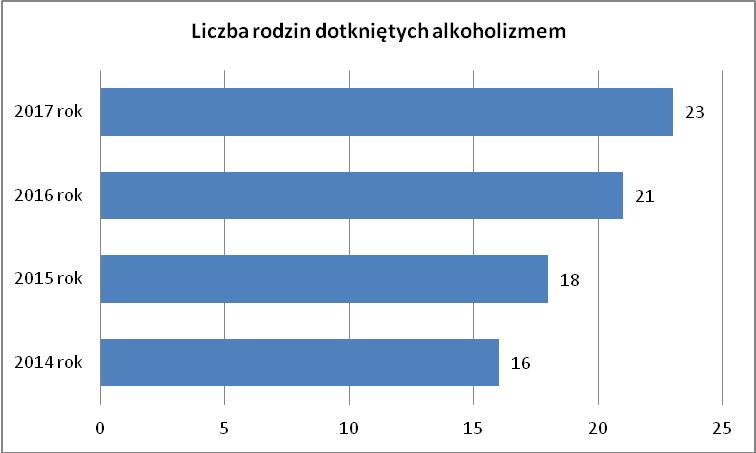 